                             Проект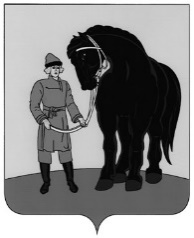 РОССИЙСКАЯ ФЕДЕРАЦИЯСОВЕТ ГАВРИЛОВО-ПОСАДСКОГО МУНИЦИПАЛЬНОГО РАЙОНА  ИВАНОВСКОЙ ОБЛАСТИРЕШЕНИЕПринято ___ января 2019 годаО внесении изменений в решение Совета Гаврилово-Посадского муниципального района от 25 января 2012 г. № 111 «О Правилах использования водных объектов общего пользования, расположенных на территории Гаврилово-Посадский муниципального района, для личных и бытовых нужд»В соответствии с Водным кодексом Российской Федерации, Федеральным законом от 06.10.2003 № 131-ФЗ «Об общих принципах организации местного самоуправления в Российской Федерации», на основании протеста Ивановской транспортной прокуратуры от 24.01.2019 № 23/1-03-2019 и руководствуясь статьей 33 Устава Гаврилово-Посадского муниципального района, Совет Гаврилово-Посадского муниципального района р е ш и л: 1.Внести изменения в решение Совета Гаврилово-Посадского муниципального района от 25 января 2012 г. № 111 «О Правилах использования водных объектов общего пользования, расположенных на территории Гаврилово-Посадский муниципального района, для личных и бытовых нужд», согласно приложению.2.Опубликовать настоящее решение в сборнике «Вестник Гаврилово-Посадского муниципального района» и разместить на официальном сайте Гаврилово-Посадского муниципального района в сети Интернет.3. Настоящее решение вступает в силу с момента   официального опубликования.Глава Гаврилово-Посадского муниципального района                                                           В.Ю. ЛаптевПредседатель Совета Гаврилово-Посадского муниципального района                                      С.С. Суховг. Гаврилов Посад__ января 2019 года№ ___ИЗМЕНЕНИЯв решение Совета Гаврилово-Посадского муниципального района от 25 января 2012 г. № 111 «О Правилах использования водных объектов общего пользования, расположенных на территории Гаврилово-Посадский муниципального района, для личных и бытовых нужд»Пункт 2.6. приложения к решению Совета Гаврилово-Посадского муниципального района от  25.01.2012 № 111 «Правила использования водных объектов  общего пользования, расположенных на территории Гаврилово-Посадского  муниципального района, для личных и бытовых нужд утвержденных» изложить в новой редакции.«2.6. Запрещается использование водных объектов общего пользования для целей питьевого и хозяйственно-бытового водоснабжения в случаях установления ограничения водопользования. Информация об ограничении водопользования на водных объектах общего пользования предоставляется жителям органами местного самоуправления муниципального района через средства массовой информации и посредством специальных информационных знаков, устанавливаемых вдоль берегов водных объектов. Могут быть также использованы иные способы предоставления такой информации.» Приложение к решению Совета Гаврилово-Посадского муниципального районаот  ________ 2019  № _____